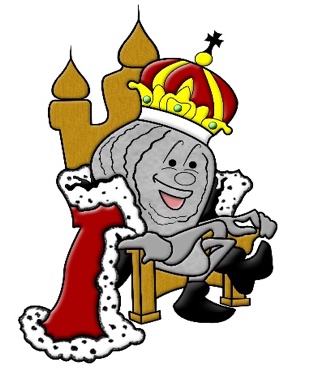 2020 OYSTER FESTIVALSPONSORSHIP AGREEMENT     When you agree to become an Oyster Festival Sponsor, you can feel good in the knowledge that you are partnering with Rotary International and helping fund scholarships & programs for youth, fight the war on polio, feed the less fortunate, and assist over 30 charitable endeavors, locally and globally.This contract between 								___ and The US Oyster Festival, representative of the Rotary Club of Lexington Park, is for inclusion as a sponsor for the 2020 US Oyster Festival at the level indicated below.Sponsorship Opportunities_________     Platinum Sponsor:		$ 2,000	_________     Gold Sponsor:		$ 1,500	_________     Silver Sponsor:    	           $ 1,000__________   Bronze Sponsor                 $    500__________   Friend of the Festival        $     100__________   Other mount                       $ __________						                           		                         ______________________________________Sponsor Contact Signature					           Sponsor Contact Printed NameSponsor Corporate Name			__________________________________________________________________________________________________Business Mailing Address (Street or PO Box, City, State, Zip Code)					       	                                                  __________________________Contact Email Address						                 Contact Phone NumberThank you for your support!Please complete this form and return, with payment, by August 31st to the address below.Please make checks payable to The Rotary Foundation of Lexington Park.Please send an electronic version of your logo to Karen Stone at usoysterfestival@gmail.com.                                      U.S. Oyster Festival in St. Mary’s County, MD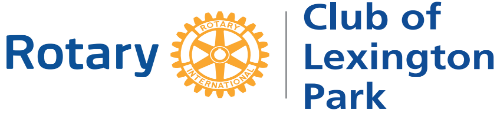 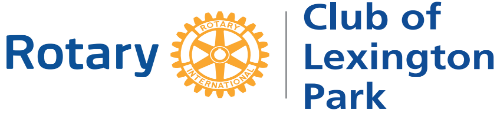                                           P.O. Box 766 | California, MD 20619                                       301-863-5015 | usoysterfestival@gmail.com